Критерии балльной оценки текущего контроля успеваемости студентов
 по дисциплине «Маркетинг в социальной сфере» 1 аттестация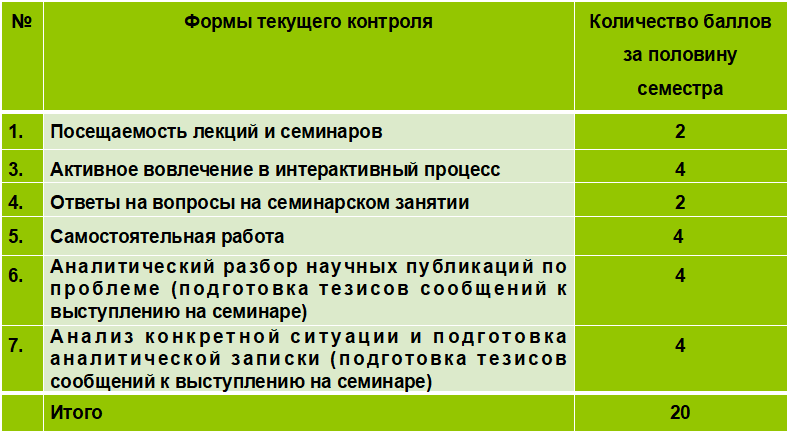 Критерии балльной оценки текущего контроля успеваемости студентов
 по дисциплине «Маркетинг в социальной сфере»
2 аттестация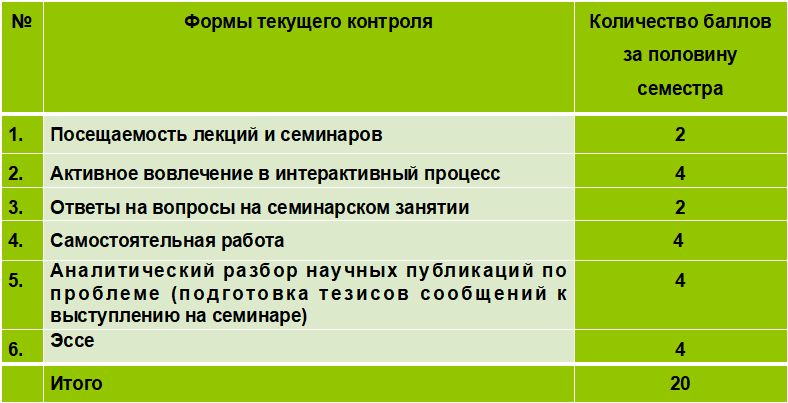 